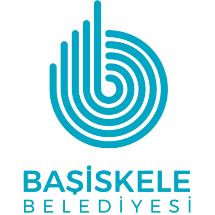 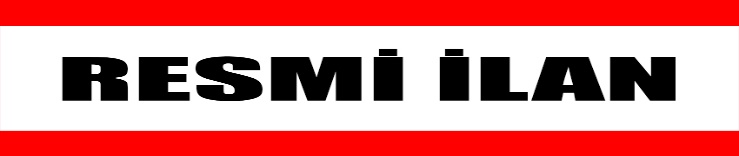 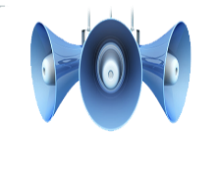 27.09.2022                                                                               2022/İmar/27İlçemiz Doğantepe Mahallesi sınırları içerisinde 1/1000 ölçekli Uygulama İmar Planı sınırları kapsamında değişiklik yapılmasını içeren teklif Belediye Meclisimizin 07.12.2021 tarih ve 84 sayılı kararı, Kocaeli Büyükşehir Belediye Meclisinin 13.01.2022 tarih ve 21 sayılı kararı ile onaylanan, 1/1000 ölçekli Uygulama İmar Planı Değişikliği 01.03.2022 (Salı) tarihinden itibaren 1 ay süre ile askıya asılmıştır.Askı süresi içerisinde belediyemize sunulan itiraz ve talep dilekçeleri incelenmiş olup; 171 ada 18, 20, 21, 22 ve 23 no.lu parseller, 145 ada 12 no.lu parsel, 103 ada 70 no.lu parsel, 150 ada 15 ve 18 no.lu parseller, 177 ada 3 ve 4 no.lu parseller, 168 ada 9, 10, 11 ve 12 no.lu parseller, 113 ada 6 no.lu parsel, 186 ada 7 no.lu parsel, 151 ada 8, 10, 12, 23, 24, 25, 26, 27, 28 ve 30 no.lu parseller, 149 ada 29 no.lu parsel ve 148 ada 1 no.lu parsel, 103 ada 54, 55 ve 61 no.lu parseli kapsayan alanda gerekli düzenlemeler yapılmış ve  Belediyemiz Meclisi’nin 05.05.2022 tarih ve 48 sayılı kararı ile görüşülen itirazlar, Kocaeli Büyükşehir Belediye Başkanlığı’nın 09.06.2022 tarih ve 305 sayılı kararı ile karara bağlanarak, Kocaeli Büyükşehir Belediye Başkanlığı’nın 21.07.2022 tarih ve 115.01.02-00002230686 sayılı yazısı ekinde Belediyemize gönderilmiştir.            İtirazların değerlendirilmesi neticesinde onaylanan 1/1000 ölçekli Uygulama İmar Planı değişikliği 03.10.2022 Pazartesi tarihinden itibaren (ikinci kez)  30 gün süre ile askıya asılacaktır.                İlgililer,  Belediyemiz İmar ve Şehircilik Müdürlüğü’nde,  askı süresince mesai saatleri içerisinde onaylı Uygulama İmar Planı değişikliğini inceleyebilir ve birinci askı süresi içerisinde verdikleri dilekçeler ile ilgili karar hakkında bilgi edinebilir, inceleyebilir, varsa talep ve itiraz dilekçelerini Belediyemize sunabilirler.             Başiskele Belediye Başkanlığından Duyurulur.Ömer SOYDALBelediye Başkanı a.		Belediye Başkan Yardımcısı